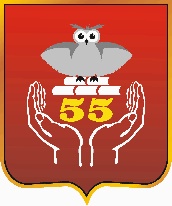 ГРАФИКпроведения линеек и классных часовклассвремя  и место проведения линейкиответственныйвремя проведения классного часакабинет для проведения классного часаклассный руководитель24 мая 201924 мая 201924 мая 201924 мая 201924 мая 201924 мая 20194А12-001 этаж Ковалева Т.В.Солодовникова О.П.4Б12-001 этаж Ковалева Т.В.Дробинина Н.Г.4В	12-001 этаж Ковалева Т.В.Бурылова О.Ю.4Г12-001 этаж Ковалева Т.В.Вершинина А.А.4Д12-001 этаж Ковалева Т.В.Семенова М.В.28 мая 201928 мая 201928 мая 201928 мая 201928 мая 201928 мая 20191А09-001 этажЛесникова М.Ю.09-301Калыпина Г.В.1Б09-001 этажЛесникова М.Ю.09-306Иванченко К.М.1В09-001 этажЛесникова М.Ю.09-307Головачева А.А.1Г09-001 этажЛесникова М.Ю.09-305Зомарева Н.Г.1Д09-001 этажЛесникова М.Ю.09-302Отинова Л.М.31 мая1 смена31 мая1 смена31 мая1 смена31 мая1 смена31 мая1 смена31 мая1 смена3Б10-001 этажКовалева Т.В.10-308Головачева А.А.3В10-001 этажКовалева Т.В.10-304Бурылова О.Ю.5А10-001 этажКовалева Т.В.10-30музыкаЛевина Е.В.  5Б10-001 этажКовалева Т.В.10-3023Пушкарева Т.И.5В10-001 этажКовалева Т.В.10-3017Леушина Е.В.8А10-002 этаж, сценаГуляева Г.И.10-3024Пищальников И.С.8Б10-002 этаж, сценаГуляева Г.И.10-3026Никитина А.В.8В10-002 этаж, сценаГуляева Г.И.10-30технологияЦимбалюк Ю.В.10А10-002 этаж, музейКычева Е.Ю.10-3022Баранов Д.В.10Б10-002 этаж, музейКычева Е.Ю.10-3016Хулапов Д.С.10В10-002 этаж, музейКычева Е.Ю.10-3011Исмагилова М.Н.2 смена2 смена2 смена2 смена2 смена2 смена2А12-001 этажЛесникова М.Ю.12-301Калыпина Г.В.2Б12-001 этажЛесникова М.Ю.12-303Дробинина Н.Г.2В12-001 этажЛесникова М.Ю.12-307Сороколетовских Н.М.2Г12-001 этажЛесникова М.Ю.12-305Лилуашвили Т.Л.2Д12-001 этажЛесникова М.Ю.12-306Протопопова Н.А.3А12-001 этажЛесникова М.Ю.12-302Гилева В.А.3Г12-001 этажЛесникова М.Ю.12-3010Дрокина А.А.6А12-00Гуляева Г.И.12-3022Масалкин А.В.6Б12-00Гуляева Г.И.12-3023Алексеева Г.Г.6В12-00Гуляева Г.И.12-3011Мотуз И.В.6Г12-00Гуляева Г.И.12-3015Колесова М.В.7А12-00Ковалева Т.В.12-3030Кишмерешкина Н.П.7Б12-00Ковалева Т.В.12-3032Андреева М.А.7В12-00Ковалева Т.В.12-3019Карелина Т.А.7Г12-00Ковалева Т.В.12-3024Пищальников И.С.